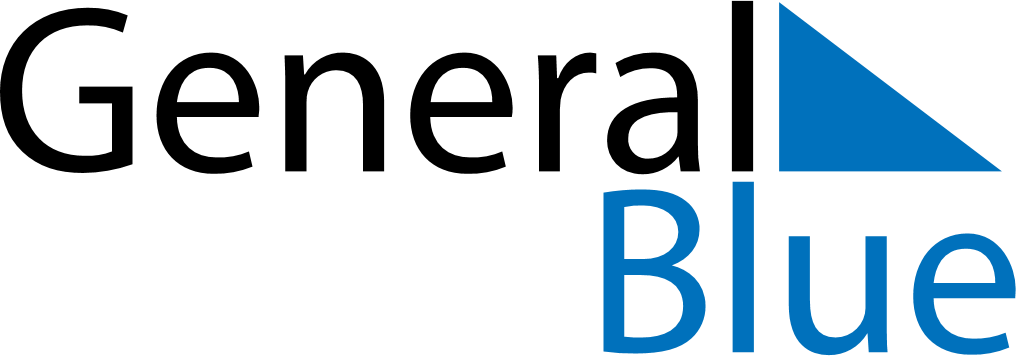 January 1716January 1716January 1716January 1716January 1716SundayMondayTuesdayWednesdayThursdayFridaySaturday12345678910111213141516171819202122232425262728293031